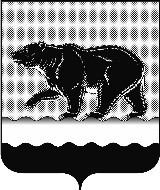 ПРЕДСЕДАТЕЛЬ ДУМЫ ГОРОДА НЕФТЕЮГАНСКАПОСТАНОВЛЕНИЕ от 15.06.2022 									 № 30-ПО награжденииРуководствуясь Положением о наградах и почетном звании муниципального образования город Нефтеюганск, утвержденным решением Думы города от 31.10.2016 № 30-VI (с изменениями от 23.03.2022 № 113-VII), постановляю:1. Наградить Благодарственным письмом председателя Думы города Нефтеюганска за многолетний добросовестный труд и в связи с празднованием Дня медицинского работника:Фатхуллину Елену Валериевну, заведующего аптекой отдела продаж АО «Аптека № 242»;Сокиркину Марину Михайловну, бухгалтера АО «Аптека № 242»;Салахову Татьяну Борисовну, консультанта отдела продаж АО «Аптека № 242».2. Разместить постановление на официальном сайте органов местного самоуправления города Нефтеюганска в сети Интернет.Заместитель председателя Думы города Нефтеюганска 						М.М. Миннигулов